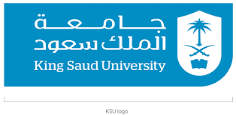 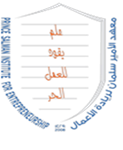 مستعينة بالله أجيبي على الأسئلة التالية مستخدمة القلم الأزرق فقط:س 1 / اذكري العوامل التي ساعدت على تشجيع وتنمية ريادة الأعمال..1 ... الثقافة والقيم الاجتماعية ....2 ... إمكانيات البيئة .....3 ... خلق الفرصة ...س 2 / ضعي كلمة صح أمام العبارة الصحيحة وكلمة خطأ أمام العبارة الخاطئة. مع توضيح رأيك..1 النجاح في ممارسة العمل الحر لا يقتصر على امتلاك عدد من السمات بل يتجاوزهإلى تنمية العديد من المهارات الهامة                                                (.......).2 مفهوم ريادة الأعمال يعني: الإبداع والابتكار                                  (.......).3 سهولة الإجراءات الحكومية تؤدي إلى سهولة إنشاء المشروع الصغير    (.........).4 من المخاطر المحتملة لريادة الأعمال: عدم استقرار الدخل                  (........)س 3 / أكملي الفراغات التالية: من عوائق الإبداع .......ضعف الهمة........... من الصفات الشخصية التي يتميز بها رائد الأعمال ..... القيادة .....س 4 / من أهم خصائص المنشآت الصغيرة أن تتميز ( التجديد والابتكار )، اشرحي هذهالخاصية باختصار.ج 4 / في الدول المتقدمة تعتبر المنشآت الصغيرة مصدراً رئيسياً للأفكار والاختراعات،لأن أصحابها في الغالب يؤمنون بأن الابتكار والتجديد يؤثر على أرباحهم، كما يحفزهمعلى الاهتمام به .اذكري رأيك في هذه العبارة بما لا يزيد عن صفحة.بالتوفيق،،